晚上11:10 S1-5 三歲以上馬81-100分讓賽晚上11:10 S1-5 三歲以上馬81-100分讓賽晚上11:10 S1-5 三歲以上馬81-100分讓賽晚上11:10 S1-5 三歲以上馬81-100分讓賽晚上11:10 S1-5 三歲以上馬81-100分讓賽 ( ) 現時當地評分註：F/CF/EvensF/JF – 大熱B - 戴眼罩CP –戴羊毛面箍H - 戴頭罩P -戴防沙眼罩TT –  綁繫舌帶V - 戴開縫眼罩S1-5晚上11:10香港時間(6.5.2017)(當地時間 下午4:10 )(6.5.2017)三歲以上馬81-100分讓賽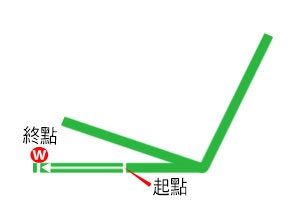 英國新市場馬場 - 草地 - 1200米 (直路)三歲81-100分馬。最低配磅為114磅；最高配磅133磅。加磅︰於4月29日後，每勝出一場賽事6磅。總獎金 (英鎊) £20,000冠軍 £12,938，亞軍 £3,850，季軍 £1,924，殿軍 £962。名次日期賽事名稱、級別及獎金賽事名稱、級別及獎金馬場馬場途程/跑道/場地途程/跑道/場地負磅騎師檔位頭馬時間名次及          勝負距離名次及          勝負距離賠率配備冠軍/亞軍/季軍簡評6/1613/7/16兩歲馬 處女馬賽英鎊4,920英沙丘園1415 右草地 好 125貝查理61.33.10677/1Balgair (GB)  Fields of Fortune (GB)  Count Calabash (IRE)  1/1231/7/16兩歲馬 處女馬賽英鎊7,870英齊士圖1415 直草地 好 131貝查理121.22.9211.89/2臨時代表  Highland Lotus (GB)  Gravity Wave (IRE)  2/426/8/16兩歲馬 讓賽英鎊7,870英古活1400 右草地 好 132貝查理21.28.51215/2Procurator (IRE)  臨時代表  Muirsheen Durkin (GB)  1/261/10/16兩歲馬 定磅賽英鎊147,555英新市場1200 直草地 好快 121貝查理301.12.411114/1臨時代表  Simmie (IRE)  Red Royalist (GB)  5/1128/4/17三歲馬 讓賽英鎊11,804英唐加士達1200 直草地 好快 132貝查理71.11.7352.89/2名成利就  Ekhtiyaar (GB)  Holmeswood (GB)  名次日期賽事名稱、級別及獎金賽事名稱、級別及獎金馬場馬場途程/跑道/場地途程/跑道/場地負磅騎師檔位頭馬時間名次及          勝負距離名次及          勝負距離賠率配備冠軍/亞軍/季軍簡評4/713/5/16兩歲馬 處女馬賽英鎊9,837英紐百利1207 直草地 好軟 131賀倫91.16.4043.85/1智利土著  本是同根  Oceanus (IRE)  早段較為搶口，留守前列位置，於三百米處時受催策，僅能維持同速。1/723/5/16兩歲馬 新馬賽英鎊6,493英溫莎1009 直草地 好 128賀倫11.01.05162/1霸靈頓  Super Julius (GB)  Rapid Ranger (GB)  起步較慢但瞬即收復失地，跑過二百米後取得領先，末段受催策下加速，輕鬆勝出。6/97/7/16G2七月錦標 兩歲馬英鎊80,000英新市場馬場(七月賽道)1200 直草地 好快 126艾兆禮41.10.9264.316/1馬物事  Intelligence Cross (USA)  石裂山崩  名次日期賽事名稱、級別及獎金賽事名稱、級別及獎金馬場馬場途程/跑道/場地途程/跑道/場地負磅騎師檔位頭馬時間名次及          勝負距離名次及          勝負距離賠率配備冠軍/亞軍/季軍簡評2/425/4/16兩歲馬 新馬賽英鎊5,902英南圍1000 直膠沙地 標準 128郭本誠11.00.9622.36/5FSumner Beach (GB)  丹尼直飛  Princess Holly (GB)  1/618/5/16兩歲馬 新馬賽英鎊6,493英艾亞1200 直草地 好軟 128麥堅21.16.5811.512/1丹尼直飛  Northern Thunder (IRE)  Dalton (GB)  2/63/6/16L活葛特錦標 兩歲馬英鎊50,000英葉森1200 左草地 好軟 126麥堅71.13.552鼻10/1知名午餐  丹尼直飛  Sea of Snow (USA)  14/1818/8/16兩歲馬 定磅賽英鎊295,110英約克1200 直草地 好快 123麥堅181.10.4314118/1Stormy Clouds (IRE)  傳統習俗  綠野春夢  名次日期賽事名稱、級別及獎金賽事名稱、級別及獎金馬場馬場途程/跑道/場地途程/跑道/場地負磅騎師檔位頭馬時間名次及          勝負距離名次及          勝負距離賠率配備冠軍/亞軍/季軍簡評1/622/7/16兩歲馬 處女馬賽英鎊19,674英雅士谷1200 直草地 好快 126韓立勤21.15.1011.35/2F溫情  組裝寶  Calibration (IRE)  3/1020/8/16G3蘇拿里奧錦標 兩歲馬英鎊45,000英沙丘園1415 右草地 好軟 127麥飛11.30.8133.38/1South Seas (IRE)  Salouen (IRE)  溫情  2/428/9/16兩歲馬 定磅賽英鎊14,757英梭士百利1200 直草地 軟 128韓立勤11.17.8721.31/2F迷濛小巷  溫情  Bahamadam (GB)  3/78/4/17L國際預賽錦標 三歲馬英鎊40,000英嶺飛1600 左膠沙地 標準 126高俊誠51.35.3731.315/8F法律治安  敵對金槍  溫情  名次日期賽事名稱、級別及獎金賽事名稱、級別及獎金馬場馬場途程/跑道/場地途程/跑道/場地負磅騎師檔位頭馬時間名次及          勝負距離名次及          勝負距離賠率配備冠軍/亞軍/季軍簡評2/1022/9/16兩歲馬 讓賽英鎊9,837英湛士福城1200 左膠沙地 標準 133高俊誠31.12.4321.32/1F詩藝會  永耀門  High Acclaim (USA)  15/177/10/16兩歲馬 讓賽英鎊14,757英約克1200 直草地 好 128馬卓堯71.11.341512.59/2Comedy School (USA)  Battered (GB)  湯美萊  11/1122/10/16兩歲馬 讓賽英鎊18,691英唐加士達1400 直草地 好 128哥黛妍101.24.91111311/1馬森亮星  Andok (IRE)  Novoman (IRE)  2/817/4/17三歲馬 讓賽英鎊9,837英溫伐咸頓1018 左膠沙地 標準 133高俊誠31.00.7122.58/1太子妃  永耀門  Nayyar (GB)  2/81/5/17三歲馬 讓賽英鎊9,000英巴富1146 左草地 快 133莫萊斯21.08.8920.54/1Juan Horsepower (GB)  永耀門  Mutawakked (IRE)  名次日期賽事名稱、級別及獎金賽事名稱、級別及獎金馬場馬場途程/跑道/場地途程/跑道/場地負磅騎師檔位頭馬時間名次及          勝負距離名次及          勝負距離賠率配備冠軍/亞軍/季軍簡評1/828/8/16兩歲馬 雌馬 處女馬賽英鎊7,870英雅勿夫1203 直草地 好快 126戴勤131.13.341頸11/4慶茂城  Textured (IRE)  Oudwood (GB)  8/823/9/16G2Rockfel S. 兩歲馬 雌馬英鎊100,000英新市場1400 直草地 好快 126莫雅41.24.92877/1Spain Burg (FR)  Fair Eva (GB)  Miss Infinity (IRE)  名次日期賽事名稱、級別及獎金賽事名稱、級別及獎金馬場馬場途程/跑道/場地途程/跑道/場地負磅騎師檔位頭馬時間名次及          勝負距離名次及          勝負距離賠率配備冠軍/亞軍/季軍簡評1/521/6/16兩歲馬 新馬賽英鎊6,394英萊士達1200 直草地 大爛 126Gary Mahon51.16.50125/2生理學論  Phoenix Dawn (GB)  Good Time Ahead (IRE)  4/89/7/16兩歲馬 讓賽英鎊19,674英新市場馬場(七月賽道)1400 直草地 好快 132杜百成41.25.7443.310/1Pleaseletmewin (IRE)  Bacchus (GB)  Mistime (IRE)  4/613/8/16兩歲馬 定磅賽英鎊14,757英里邦1200 直草地 好 128艾德輝51.11.5843.89/2Phijee (GB)  Madam Dancealot (IRE)  Seduce Me (GB)  5/113/10/16兩歲馬 讓賽英鎊6,886英潘德法1200 左草地 好軟 133蘇兆輝111.18.5754.811/1High Acclaim (USA)  Novoman (IRE)  Heatongrad (IRE)  7/1113/10/16兩歲馬 讓賽英鎊6,394英湛士福城1200 左膠沙地 標準 133奧嘉倫51.12.46710.514/1White Chin (IRE)  Dubai One (IRE)  Glorious Rocket (GB)  名次日期賽事名稱、級別及獎金賽事名稱、級別及獎金馬場馬場途程/跑道/場地途程/跑道/場地負磅騎師檔位頭馬時間名次及          勝負距離名次及          勝負距離賠率配備冠軍/亞軍/季軍簡評2/827/8/16兩歲馬 處女馬賽英鎊6,886英新市場馬場(七月賽道)1200 直草地 好快 131杜俊誠71.13.262頸1/2FKhafoo Shememi (IRE)  美成願  Al Reeh (IRE)  2/198/9/16兩歲馬 定磅賽英鎊295,110英唐加士達1300 直草地 好 121布宜學31.19.5821.812/1PMubtasim (IRE)  美成願  Firefright (IRE)  3/20(DH)1/10/16L兩歲馬錦標 兩歲馬英鎊175,000英列卡1200 直草地 好快 124高俊誠181.11.1630.57/2FBWick Powell (GB)  Whirl Me Round (GB)  (平頭)美成願  (平頭)車輪轉  1/525/10/16兩歲馬 處女馬賽英鎊3,443英紐卡素1200 直膠沙地 標準 128哥黛妍11.09.951短頭1/8FB美成願  Holmeswood (GB)  Lily Fontana (IRE)  4/1215/4/17三歲馬 讓賽英鎊49,185英麥錫堡1600 右草地 好快 124麥柏程81.40.3543.813/2BCullingworth (IRE)  Grey Britain (GB)  Dr Julius No (GB)  名次日期賽事名稱、級別及獎金賽事名稱、級別及獎金馬場馬場途程/跑道/場地途程/跑道/場地負磅騎師檔位頭馬時間名次及          勝負距離名次及          勝負距離賠率配備冠軍/亞軍/季軍簡評14/1621/10/16兩歲馬 處女馬賽英鎊6,493英紐百利1300 直草地 好軟 131李輝161.21.45142116/1Parfait (IRE)  Firefright (IRE)  Yalawin (IRE)  2/107/4/17三歲馬 處女馬賽英鎊5,902英萊士達1655 右草地 好軟 131馬昆21.44.8821.512/1常飛快  滿城得慶  Ifubelieveindreams (IRE)  1/717/4/17三歲以上 處女馬賽英鎊6,296英溫伐咸頓1196 左膠沙地 標準 128戴圖理21.12.82142/1滿城得慶  Farook (IRE)  Hydroxide (GB)  名次日期賽事名稱、級別及獎金賽事名稱、級別及獎金馬場馬場途程/跑道/場地途程/跑道/場地負磅騎師檔位頭馬時間名次及          勝負距離名次及          勝負距離賠率配備冠軍/亞軍/季軍簡評2/911/8/16兩歲馬 雌馬 處女馬賽英鎊5,903英貝弗利1000 直草地 好快 126范亮齡91.04.3620.56/1Bay Station (GB)  太子妃  Street Jazz (GB)  1/1120/8/16兩歲馬 處女馬賽英鎊10,821英湛士福城1000 左膠沙地 標準 126杜俊誠60.59.7210.510/11F太子妃  核子發電  Father McKenzie (GB)  1/817/4/17三歲馬 讓賽英鎊9,837英溫伐咸頓1018 左膠沙地 標準 129范亮齡41.00.7112.54/1太子妃  永耀門  Nayyar (GB)  2/1028/4/17三歲馬 讓賽英鎊19,674英沙丘園1005 直草地 好 126駱愛敦21.01.0220.511/4JJumira Bridge (GB)  太子妃  Hyperfocus (IRE)  名次日期賽事名稱、級別及獎金賽事名稱、級別及獎金馬場馬場途程/跑道/場地途程/跑道/場地負磅騎師檔位頭馬時間名次及          勝負距離名次及          勝負距離賠率配備冠軍/亞軍/季軍簡評2/1026/7/16兩歲馬 處女馬賽英鎊19,674英古活1200 直草地 好 126麥道朗101.11.762112/1Best Solution (IRE)  名成利就  Sea Shack (GB)  1/913/8/16兩歲馬 處女馬賽英鎊6,886英新市場馬場(七月賽道)1200 直草地 好快 131范亮齡11.12.9613.31/2F名成利就  Father McKenzie (GB)  Anfaass (IRE)  12/128/10/16L羅京咸錦標 兩歲馬英鎊50,000英約克1200 直草地 好 127金誠剛11.12.1512206/1Sir Dancealot (IRE)  Dream of Dreams (IRE)  Perfect Angel (IRE)  2/820/4/17三歲馬 讓賽英鎊19,674英新市場1200 直草地 好快 120布宜學81.10.4322.313/2摘桂天神  名成利就  Tommy Taylor (USA)  1/1128/4/17三歲馬 讓賽英鎊11,804英唐加士達1200 直草地 好快 133范亮齡101.11.7311.5100/30F名成利就  Ekhtiyaar (GB)  Holmeswood (GB)  名次日期賽事名稱、級別及獎金賽事名稱、級別及獎金馬場馬場途程/跑道/場地途程/跑道/場地負磅騎師檔位頭馬時間名次及          勝負距離名次及          勝負距離賠率配備冠軍/亞軍/季軍簡評17/261/10/16兩歲馬 定磅賽英鎊147,555英新市場1200 直草地 好快 123易根171.12.41179.516/1臨時代表  Simmie (IRE)  Red Royalist (GB)  8/97/10/16G3干威利錦標 兩歲馬英鎊80,000英新市場1000 直草地 好快 127易根30.58.698740/1Mrs Danvers (GB)  Clem Fandango (FR)  巴特殊  13/1522/10/16兩歲馬 讓賽英鎊9,837英紐百利1207 直草地 好軟 133寶嘉41.14.481319.516/1Fields of Song (IRE)  Letmestopyouthere (IRE)  Jet Setter (IRE)  4/77/4/17三歲馬 讓賽英鎊7,132英金頓1200 右膠沙地 標準 139易根61.11.7841.825/1Family Fortunes (GB)  Berkshire Boy (IRE)  Juan Horsepower (GB)  3/821/4/17三歲馬 讓賽英鎊7,132英巴富1146 左草地 快 138易根81.09.6631.810/1(平頭)Mr Pocket (IRE)  (平頭)Goodwood Crusader (IRE)  勝意先  名次日期賽事名稱、級別及獎金賽事名稱、級別及獎金馬場馬場途程/跑道/場地途程/跑道/場地負磅騎師檔位頭馬時間名次及          勝負距離名次及          勝負距離賠率配備冠軍/亞軍/季軍簡評4/101/8/16兩歲馬 處女馬賽英鎊4,920英金頓1200 右膠沙地 標準 126莫艾誠41.15.514211/4FJust Maybe (GB)  Happy Queen (GB)  Bubble Bath (GB)  3/811/8/16兩歲馬 處女馬賽英鎊5,902英梭士百利1393 直草地 好快 123莫艾誠61.29.1031.89/2Seafarer (IRE)  Famous Dynasty (IRE)  炙熱  1/511/9/16兩歲馬 處女馬賽英鎊6,000英富利斯1200 直草地 軟 128韓比爾51.15.0310.83/1炙熱  Subjective (GB)  Polkadot Princess (IRE)  5/1522/10/16兩歲馬 讓賽英鎊9,837英紐百利1207 直草地 好軟 122莫艾誠31.14.4852.35/1Fields of Song (IRE)  Letmestopyouthere (IRE)  Jet Setter (IRE)  名次日期賽事名稱、級別及獎金賽事名稱、級別及獎金馬場馬場途程/跑道/場地途程/跑道/場地負磅騎師檔位頭馬時間名次及          勝負距離名次及          勝負距離賠率配備冠軍/亞軍/季軍簡評3/1116/9/16L哈利露絲貝利錦標 兩歲馬英鎊50,000英艾亞1000 直草地 好軟 129郭本誠91.00.7234.39/1Clem Fandango (FR)  Angel Meadow (GB)  迷濛小巷  1/428/9/16兩歲馬 定磅賽英鎊14,757英梭士百利1200 直草地 軟 128卡比41.17.8711.33/1迷濛小巷  溫情  Bahamadam (GB)  8/128/10/16L羅京咸錦標 兩歲馬英鎊50,000英約克1200 直草地 好 127詹銘誠71.12.1585.820/1Sir Dancealot (IRE)  Dream of Dreams (IRE)  Perfect Angel (IRE)  5/712/4/17三歲馬 定磅賽英鎊14,757英諾定咸1012 直草地 好快 130莫雅50.59.8055.39/2加拉崗  Major Jumbo (GB)  銀鉛之分  5/1028/4/17三歲馬 讓賽英鎊19,674英沙丘園1005 直草地 好 133卡比81.01.0251.525/1Jumira Bridge (GB)  太子妃  Hyperfocus (IRE)  名次日期賽事名稱、級別及獎金賽事名稱、級別及獎金馬場馬場途程/跑道/場地途程/跑道/場地負磅騎師檔位頭馬時間名次及          勝負距離名次及          勝負距離賠率配備冠軍/亞軍/季軍簡評4/1220/3/17三歲以上 處女馬賽英鎊4,426英金頓1200 右膠沙地 標準 127易根71.14.0241.510/1Ashwaq (GB)  Hisar (IRE)  Essential (GB)  1/127/4/17三歲以上 處女馬賽英鎊7,132英金頓1200 右膠沙地 標準 128易根41.11.6011.35/2星火四濺  Desert Rain (IRE)  Raffle King (IRE)  名次日期賽事名稱、級別及獎金賽事名稱、級別及獎金馬場馬場途程/跑道/場地途程/跑道/場地負磅騎師檔位頭馬時間名次及          勝負距離名次及          勝負距離賠率配備冠軍/亞軍/季軍簡評1/1218/7/16兩歲馬 雌馬 處女馬賽英鎊5,903英貝弗利1000 直草地 好快 126咸銘敦31.02.1010.811/10F車輪轉  Broadhaven Honey (IRE)  Frozen Kiss (GB)  1/1917/8/16兩歲馬 讓賽英鎊59,022英約克1200 直草地 好快 115麥豐成61.10.6111.813/2車輪轉  La Casa Tarifa (IRE)  Storm Cry (GB)  5/930/8/16兩歲馬 雌馬 讓賽英鎊19,674英古活1200 直草地 好 124咸銘敦91.10.4253.85/2FPaco's Angel (GB)  Miss Sugars (GB)  Rajar (GB)  3/20(DH)1/10/16L兩歲馬錦標 兩歲馬英鎊175,000英列卡1200 直草地 好快 123賈令達51.11.1630.513/2Wick Powell (GB)  Whirl Me Round (GB)  (平頭)美成願  (平頭)車輪轉  名次日期賽事名稱、級別及獎金賽事名稱、級別及獎金馬場馬場途程/跑道/場地途程/跑道/場地負磅騎師檔位頭馬時間名次及          勝負距離名次及          勝負距離賠率配備冠軍/亞軍/季軍簡評10/1030/6/16兩歲馬 新馬賽英鎊7,083英雅勿夫1203 直草地 好快 128艾兆禮111.13.7310814/1Nobly Born (GB)  Kamra (USA)  Keyser Soze (IRE)  3/1221/10/16兩歲馬 處女馬賽英鎊6,886英唐加士達1400 直草地 好 131班德禮11.25.923220/1Mirage Dancer (GB)  Tafaakhor (IRE)  摘桂天神  1/115/11/16兩歲馬 處女馬賽英鎊10,821英唐加士達1200 直草地 好快 131艾兆禮101.12.3810.82/1JF摘桂天神  Omran (GB)  Somewhere Secret (GB)  1/820/4/17三歲馬 讓賽英鎊19,674英新市場1200 直草地 好快 115蘇兆輝71.10.4312.311/4F摘桂天神  名成利就  Tommy Taylor (USA)  